ДатаПредметКлассФИО учителяТема урокаСодержание урока28.09.20изо5Блинова Т.ЮРисование с натуры фигуры человека (позирующий ученик).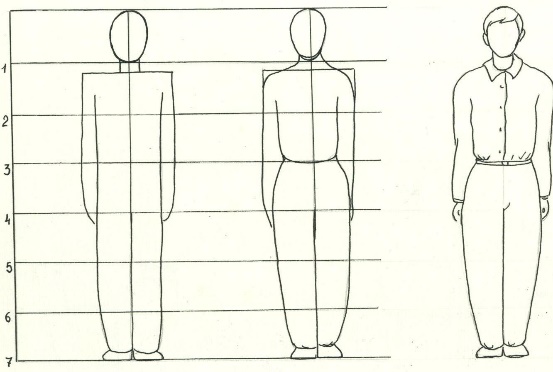 1 посмотри на картинку. Из каких частей тела состоит человек ?2 попробуй нарисовать фигуру человек поэтапно как на картинке.28.09Речь и альтернативная коммуникация5 Трофимова Л.В.Выражение благодарности жестом – словом.1. Доброе утро! 2.На уроке мы продолжим учиться обращаться друг к другу с помощью жеста-слова. 3. Гимнастика для глаз.Чтобы хорошо видеть, потренируем ваши глаза:Вверх морковку подними на неё ты посмотри (смотрят вверх)Вниз морковку опусти (смотрят вниз)Только глазками смотри вверх-вниз, вправо, влево (смотрят вверх-вниз, влево-вправо)Ай, да заинька умелый! Глазками моргает (моргают глазками) Глазки закрывает (закрывают глаза ладошками) Зайчики морковки взяли, с ними весело плясали.4. На прошлом уроке вы отгадывали значение тех жестов, которые вам показывали. Повторим! Я  представлю несколько жестов. Попрошу определить значение этих жестов и мимики: 1) Улыбка. (Знак одобрения); 2) Поднятые брови (Удивление); 3) Движение рук вверх. (Встаньте); 4) Движение рук вниз. (Садитесь); 5) Топнуть ногой. (Гнев, недовольство). Хорошо, молодцы! А теперь отгадайте этот жест: (правая рука кладется на грудь слева – на сердце, и легкий наклон головы). Что обозначает этот жест? (Благодарность). Правильно! В каких случаях мы кого-то благодарим? Какое слово мы произносим в знак благодарности? (Спасибо!) Благодарить мы можем за помощь, за внимание, за дружбу, за подарок, за услугу. А благодарить мы должны только знакомых, близких людей или незнакомцев тоже, если они нам, например, в чем – то помогли (показали дорогу к дому, передали билет в транспорте, подняли, выпавшую у тебя из сумки перчатку и т.д.)? Правильно, мы всегда и всех должны благодарить словом или жестом!5. Теперь посмотрите мультфильм на нашу тему урока, пройдя по ссылке: https://youtu.be/2EWzwI938Gw Понравился мультфильм? Чем? Что запомнилось? А вы всегда говорите – СПАСИБО?6. ФИЗМИНУТКА6.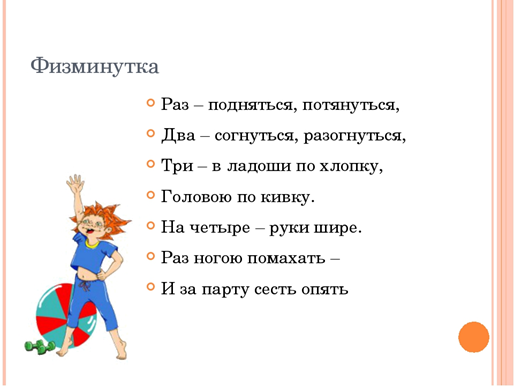 7. Итог урока: - Понравился ли вам урок?.8. Домашнее задание: - Подведите вечером итоги дня по вежливым словам у себя дома. Кому и за что вы сегодня говорили СПАСИБО? А вам кто и за что говорил СПАСИБО? Урок окончен. До свидания.